تنبيه هام: روابط الاختبار في الأعلى لا ترسل للطلاب مباشرة بل تفتح بالمتصفح ونضغط على (تكرار) 
لتنتقل إلى حساب المعلم ثم نحصل على رابط اختبار الطلاب بالضغط على (تجميع الاستجابات) 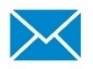 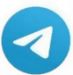 تنبيه هام: روابط الاختبار في الأعلى لا ترسل للطلاب مباشرة بل تفتح بالمتصفح ونضغط على (تكرار) 
لتنتقل إلى حساب المعلم ثم نحصل على رابط اختبار الطلاب بالضغط على (تجميع الاستجابات) تنبيه هام: روابط الاختبار في الأعلى لا ترسل للطلاب مباشرة بل تفتح بالمتصفح ونضغط على (تكرار) 
لتنتقل إلى حساب المعلم ثم نحصل على رابط اختبار الطلاب بالضغط على (تجميع الاستجابات) تنبيه هام: روابط الاختبار في الأعلى لا ترسل للطلاب مباشرة بل تفتح بالمتصفح ونضغط على (تكرار) 
لتنتقل إلى حساب المعلم ثم نحصل على رابط اختبار الطلاب بالضغط على (تجميع الاستجابات) الوحدة الثالثة الدرس الأول / التكرارات في سكراتشالوحدة الثالثة الدرس الأول / التكرارات في سكراتشالوحدة الثالثة الدرس الأول / التكرارات في سكراتشالصف / الرابعالتهيئةالتهيئةمفردات الدرسمفردات الدرسهل تعرفون المقصود بالتكرار؟هـل يمكنكـم التفكيـر فـي مهمـة مـن مهـام الحيـاة اليوميـة تحتاجـون فيهـا إلـى تنفيـذ الإجـراءات نفسـها عـدة مـرات لإكمـال المهمة؟ما المقصود بالإيقاف المؤقت لعمل ما، بماذا يفيد؟هل تعرفون المقصود بالتكرار؟هـل يمكنكـم التفكيـر فـي مهمـة مـن مهـام الحيـاة اليوميـة تحتاجـون فيهـا إلـى تنفيـذ الإجـراءات نفسـها عـدة مـرات لإكمـال المهمة؟ما المقصود بالإيقاف المؤقت لعمل ما، بماذا يفيد؟سكراتش – تكرار – البرمجة – كرر باستمرار – كرر حتى -النظام – برنامج جروف ميوزك Groove Musicسكراتش – تكرار – البرمجة – كرر باستمرار – كرر حتى -النظام – برنامج جروف ميوزك Groove Musicمهارات التفكيرمهارات التفكيرإغلاق الدرسإغلاق الدرسالملاحظة - المقارنة - التعليم - التنبؤ - علاقة الكل والأجزاء - حل المشكلاتالملاحظة - المقارنة - التعليم - التنبؤ - علاقة الكل والأجزاء - حل المشكلاتهل تستطيع تحديد موقع ولون لبنة التكرار؟هل تعرف الفرق بين كرر باستمرار وكرر حتى؟تذكر أنه يجب إضافة اللبنة التي نريد تكرارها داخل لبنة التكرار.هل تستطيع تحديد موقع ولون لبنة التكرار؟هل تعرف الفرق بين كرر باستمرار وكرر حتى؟تذكر أنه يجب إضافة اللبنة التي نريد تكرارها داخل لبنة التكرار.الإثراءاتhttps://www.youtube.com/watch?v=o3nyLLTyPWIhttps://www.youtube.com/watch?v=DEEDtHSd3E0https://scratch.mit.edu/download/scratch2https://www.youtube.com/watch?v=j2fOQyrk4I8https://www.youtube.com/watch?v=E6nAOtJjkiQhttps://www.youtube.com/watch?v=o3nyLLTyPWIhttps://www.youtube.com/watch?v=DEEDtHSd3E0https://scratch.mit.edu/download/scratch2https://www.youtube.com/watch?v=j2fOQyrk4I8https://www.youtube.com/watch?v=E6nAOtJjkiQhttps://www.youtube.com/watch?v=o3nyLLTyPWIhttps://www.youtube.com/watch?v=DEEDtHSd3E0https://scratch.mit.edu/download/scratch2https://www.youtube.com/watch?v=j2fOQyrk4I8https://www.youtube.com/watch?v=E6nAOtJjkiQتعليمات المعلمبني الطالب: 
قم بتصميم برنامج في سكراتش وأضف له (لبنة تكرار) تختارها ثم شاركنا العمل في قروب التيمز.بني الطالب: 
قم بتصميم برنامج في سكراتش وأضف له (لبنة تكرار) تختارها ثم شاركنا العمل في قروب التيمز.بني الطالب: 
قم بتصميم برنامج في سكراتش وأضف له (لبنة تكرار) تختارها ثم شاركنا العمل في قروب التيمز.الاختبارhttps://forms.office.com/Pages/ShareFormPage.aspx?id=0gr9a2BA-U-RAIEOdddRtW6rOtQxxohKuTxtm4IzlOlUQ0dCRFNDNFM0R081TkNPQkNHSzEwUklUSyQlQCNjPTEu&sharetoken=F911HqQIxxHNgMZ8YcaYhttps://forms.office.com/Pages/ShareFormPage.aspx?id=0gr9a2BA-U-RAIEOdddRtW6rOtQxxohKuTxtm4IzlOlUOEkxMjIxQUkwMzkzN09MVlBPWjEzVUpOSCQlQCNjPTEu&sharetoken=F911HqQIxxHNgMZ8YcaYhttps://forms.office.com/Pages/ShareFormPage.aspx?id=0gr9a2BA-U-RAIEOdddRtW6rOtQxxohKuTxtm4IzlOlUQ0dCRFNDNFM0R081TkNPQkNHSzEwUklUSyQlQCNjPTEu&sharetoken=F911HqQIxxHNgMZ8YcaYhttps://forms.office.com/Pages/ShareFormPage.aspx?id=0gr9a2BA-U-RAIEOdddRtW6rOtQxxohKuTxtm4IzlOlUOEkxMjIxQUkwMzkzN09MVlBPWjEzVUpOSCQlQCNjPTEu&sharetoken=F911HqQIxxHNgMZ8YcaYhttps://forms.office.com/Pages/ShareFormPage.aspx?id=0gr9a2BA-U-RAIEOdddRtW6rOtQxxohKuTxtm4IzlOlUQ0dCRFNDNFM0R081TkNPQkNHSzEwUklUSyQlQCNjPTEu&sharetoken=F911HqQIxxHNgMZ8YcaYhttps://forms.office.com/Pages/ShareFormPage.aspx?id=0gr9a2BA-U-RAIEOdddRtW6rOtQxxohKuTxtm4IzlOlUOEkxMjIxQUkwMzkzN09MVlBPWjEzVUpOSCQlQCNjPTEu&sharetoken=F911HqQIxxHNgMZ8YcaY  الوحدة الثالثة الدرس الثاني /   الرسم بواسطة سكراتش  الوحدة الثالثة الدرس الثاني /   الرسم بواسطة سكراتش  الوحدة الثالثة الدرس الثاني /   الرسم بواسطة سكراتش  الوحدة الثالثة الدرس الثاني /   الرسم بواسطة سكراتشالصف / الرابعالتهيئةالتهيئةالتهيئةمفردات الدرسمفردات الدرسهـل سـبق لكـم إنشـاء رسـومات علـى أجهـزة الحاسـب الخاصـة بكـم؟ إذا كان الجـواب "نعـم"، فمـا البرامـج التـي اسـتخدمتموها؟هل تفضلون استخدام الألوان عند الرسم في أحد تطبيقات الحاسب؟ لماذا؟ما الخطوات التي تحتاجون القيام بها من أجل رسم مربـع؟هـل مـن الممكـن إنشـاء مقطـع برمجـي يقـوم بإنشـاء رسـومات؟ هـل يمكـن أن يسـاعدنا برنامـج سـكراتش فـي ذلـك؟هـل سـبق لكـم إنشـاء رسـومات علـى أجهـزة الحاسـب الخاصـة بكـم؟ إذا كان الجـواب "نعـم"، فمـا البرامـج التـي اسـتخدمتموها؟هل تفضلون استخدام الألوان عند الرسم في أحد تطبيقات الحاسب؟ لماذا؟ما الخطوات التي تحتاجون القيام بها من أجل رسم مربـع؟هـل مـن الممكـن إنشـاء مقطـع برمجـي يقـوم بإنشـاء رسـومات؟ هـل يمكـن أن يسـاعدنا برنامـج سـكراتش فـي ذلـك؟هـل سـبق لكـم إنشـاء رسـومات علـى أجهـزة الحاسـب الخاصـة بكـم؟ إذا كان الجـواب "نعـم"، فمـا البرامـج التـي اسـتخدمتموها؟هل تفضلون استخدام الألوان عند الرسم في أحد تطبيقات الحاسب؟ لماذا؟ما الخطوات التي تحتاجون القيام بها من أجل رسم مربـع؟هـل مـن الممكـن إنشـاء مقطـع برمجـي يقـوم بإنشـاء رسـومات؟ هـل يمكـن أن يسـاعدنا برنامـج سـكراتش فـي ذلـك؟سكراتش – لبنة – ملحق القلم – لبنة اطبع – أكواد الألوان – لبنة مسح الكل – مقاطع برمجية   حجم القلم -سكراتش – لبنة – ملحق القلم – لبنة اطبع – أكواد الألوان – لبنة مسح الكل – مقاطع برمجية   حجم القلم -مهارات التفكيرمهارات التفكيرإغلاق الدرسإغلاق الدرسإغلاق الدرسالملاحظة - المقارنة - التعليم - التنبؤ - علاقة الكل والأجزاء - حل المشكلاتالملاحظة - المقارنة - التعليم - التنبؤ - علاقة الكل والأجزاء - حل المشكلاتكيف نضيف ملحق القلم؟بم تفيد لبنة حجم القلم، لون القلم، لبنة اطبع؟اذكر أرقام هذه الألوان في سكراتش: الأحمر، البرتقالي، الأخضر، الأزرق؟كم مرة نكرر اللبنات لرسم مربع؟ مثلث؟ما فائدة لبنة مسح الكل؟كيف نضيف ملحق القلم؟بم تفيد لبنة حجم القلم، لون القلم، لبنة اطبع؟اذكر أرقام هذه الألوان في سكراتش: الأحمر، البرتقالي، الأخضر، الأزرق؟كم مرة نكرر اللبنات لرسم مربع؟ مثلث؟ما فائدة لبنة مسح الكل؟كيف نضيف ملحق القلم؟بم تفيد لبنة حجم القلم، لون القلم، لبنة اطبع؟اذكر أرقام هذه الألوان في سكراتش: الأحمر، البرتقالي، الأخضر، الأزرق؟كم مرة نكرر اللبنات لرسم مربع؟ مثلث؟ما فائدة لبنة مسح الكل؟الإثراءاتhttps://www.youtube.com/watch?v=vsFK6M0uSrIhttps://www.youtube.com/watch?v=_ZmE8CdRqgQhttps://www.youtube.com/watch?v=6P3iO3vTSgwhttps://www.youtube.com/watch?v=vRctdOy6YJ0https://www.youtube.com/watch?v=Fk9K4SSfLoAhttps://www.youtube.com/watch?v=vsFK6M0uSrIhttps://www.youtube.com/watch?v=_ZmE8CdRqgQhttps://www.youtube.com/watch?v=6P3iO3vTSgwhttps://www.youtube.com/watch?v=vRctdOy6YJ0https://www.youtube.com/watch?v=Fk9K4SSfLoAhttps://www.youtube.com/watch?v=vsFK6M0uSrIhttps://www.youtube.com/watch?v=_ZmE8CdRqgQhttps://www.youtube.com/watch?v=6P3iO3vTSgwhttps://www.youtube.com/watch?v=vRctdOy6YJ0https://www.youtube.com/watch?v=Fk9K4SSfLoAhttps://www.youtube.com/watch?v=vsFK6M0uSrIhttps://www.youtube.com/watch?v=_ZmE8CdRqgQhttps://www.youtube.com/watch?v=6P3iO3vTSgwhttps://www.youtube.com/watch?v=vRctdOy6YJ0https://www.youtube.com/watch?v=Fk9K4SSfLoAتعليمات المعلمبني الطالب: 
قم بعمل برنامج في سكراتش لرسم مربع واستخدم لبنة تكرار ولبنة القلم ثم شاركنا عملك في قروب التيمز.بني الطالب: 
قم بعمل برنامج في سكراتش لرسم مربع واستخدم لبنة تكرار ولبنة القلم ثم شاركنا عملك في قروب التيمز.بني الطالب: 
قم بعمل برنامج في سكراتش لرسم مربع واستخدم لبنة تكرار ولبنة القلم ثم شاركنا عملك في قروب التيمز.بني الطالب: 
قم بعمل برنامج في سكراتش لرسم مربع واستخدم لبنة تكرار ولبنة القلم ثم شاركنا عملك في قروب التيمز.الاختبارhttps://forms.office.com/Pages/ShareFormPage.aspx?id=0gr9a2BA-U-RAIEOdddRtW6rOtQxxohKuTxtm4IzlOlUMDJCM0xaNVNYOUNKSTlXVjcyMTZWOFpMNSQlQCNjPTEu&sharetoken=F911HqQIxxHNgMZ8YcaYhttps://forms.office.com/Pages/ShareFormPage.aspx?id=0gr9a2BA-U-RAIEOdddRtW6rOtQxxohKuTxtm4IzlOlUNVZEVzcyS01ZN0lPOTVOVFI4Nk9IVFpGQSQlQCNjPTEu&sharetoken=F911HqQIxxHNgMZ8YcaYhttps://forms.office.com/Pages/ShareFormPage.aspx?id=0gr9a2BA-U-RAIEOdddRtW6rOtQxxohKuTxtm4IzlOlUMDJCM0xaNVNYOUNKSTlXVjcyMTZWOFpMNSQlQCNjPTEu&sharetoken=F911HqQIxxHNgMZ8YcaYhttps://forms.office.com/Pages/ShareFormPage.aspx?id=0gr9a2BA-U-RAIEOdddRtW6rOtQxxohKuTxtm4IzlOlUNVZEVzcyS01ZN0lPOTVOVFI4Nk9IVFpGQSQlQCNjPTEu&sharetoken=F911HqQIxxHNgMZ8YcaYhttps://forms.office.com/Pages/ShareFormPage.aspx?id=0gr9a2BA-U-RAIEOdddRtW6rOtQxxohKuTxtm4IzlOlUMDJCM0xaNVNYOUNKSTlXVjcyMTZWOFpMNSQlQCNjPTEu&sharetoken=F911HqQIxxHNgMZ8YcaYhttps://forms.office.com/Pages/ShareFormPage.aspx?id=0gr9a2BA-U-RAIEOdddRtW6rOtQxxohKuTxtm4IzlOlUNVZEVzcyS01ZN0lPOTVOVFI4Nk9IVFpGQSQlQCNjPTEu&sharetoken=F911HqQIxxHNgMZ8YcaYhttps://forms.office.com/Pages/ShareFormPage.aspx?id=0gr9a2BA-U-RAIEOdddRtW6rOtQxxohKuTxtm4IzlOlUMDJCM0xaNVNYOUNKSTlXVjcyMTZWOFpMNSQlQCNjPTEu&sharetoken=F911HqQIxxHNgMZ8YcaYhttps://forms.office.com/Pages/ShareFormPage.aspx?id=0gr9a2BA-U-RAIEOdddRtW6rOtQxxohKuTxtm4IzlOlUNVZEVzcyS01ZN0lPOTVOVFI4Nk9IVFpGQSQlQCNjPTEu&sharetoken=F911HqQIxxHNgMZ8YcaYالوحدة الثانية الدرس الثالث /   مشروع الوحدة.  الوحدة الثانية الدرس الثالث /   مشروع الوحدة.  الوحدة الثانية الدرس الثالث /   مشروع الوحدة.  الصف / الرابعالتهيئةالتهيئةمفردات الدرسمفردات الدرسماذا يعني التكرار؟
كم لبنة تكرار في سكراتش؟
كيف نوقف التكرار المستمر؟
ما اللبنات التي نحتاجها لرسم مربع؟
هل يستطيع سكراتش رسم خط متصل؟ متقطع؟ دائرة؟ مربع؟ مثلث؟ماذا يعني التكرار؟
كم لبنة تكرار في سكراتش؟
كيف نوقف التكرار المستمر؟
ما اللبنات التي نحتاجها لرسم مربع؟
هل يستطيع سكراتش رسم خط متصل؟ متقطع؟ دائرة؟ مربع؟ مثلث؟سكراتش – التكرار- كرر باستمرار- ملحق القلم – أكواد الألوان –لبنة مسح الكل – كرر حتى () – حجم القلم – رسم الأشكال سكراتش – التكرار- كرر باستمرار- ملحق القلم – أكواد الألوان –لبنة مسح الكل – كرر حتى () – حجم القلم – رسم الأشكال مهارات التفكيرمهارات التفكيرإغلاق الدرسإغلاق الدرسالملاحظة - المقارنة - التعليم - التنبؤ – علاقة الكل والأجزاء - حل المشكلاتالملاحظة - المقارنة - التعليم - التنبؤ – علاقة الكل والأجزاء - حل المشكلاتهل تستطيع رسم مربع بخط متقطع في سكراتش؟كم زاوية الاستدارة التي نكتبها لرسم مثلث؟كم عدد مرات التكرار التي نحتاجها لرسم مربع؟هل تستطيع رسم مربع بخط متقطع في سكراتش؟كم زاوية الاستدارة التي نكتبها لرسم مثلث؟كم عدد مرات التكرار التي نحتاجها لرسم مربع؟الإثراءاتhttps://ibs.ien.edu.sa/#/lesson/118020https://ibs.ien.edu.sa/#/lesson/118020https://ibs.ien.edu.sa/#/lesson/118020تعليمات المعلمبني الطالب: تستطيع أن تبدع في برنامج سكراتش إذا استخدمته دائما وبحثت عن شروحات ودروس لسكراتش في الانترنت وطبقت ما فيها.بني الطالب: تستطيع أن تبدع في برنامج سكراتش إذا استخدمته دائما وبحثت عن شروحات ودروس لسكراتش في الانترنت وطبقت ما فيها.بني الطالب: تستطيع أن تبدع في برنامج سكراتش إذا استخدمته دائما وبحثت عن شروحات ودروس لسكراتش في الانترنت وطبقت ما فيها.الاختبارhttps://forms.office.com/Pages/ShareFormPage.aspx?id=0gr9a2BA-U-RAIEOdddRtW6rOtQxxohKuTxtm4IzlOlURVVRUVFJSzU3T0k5NTZRVjdFRThRUllHMyQlQCNjPTEu&sharetoken=F911HqQIxxHNgMZ8YcaYhttps://forms.office.com/Pages/ShareFormPage.aspx?id=0gr9a2BA-U-RAIEOdddRtW6rOtQxxohKuTxtm4IzlOlURVVRUVFJSzU3T0k5NTZRVjdFRThRUllHMyQlQCNjPTEu&sharetoken=F911HqQIxxHNgMZ8YcaYhttps://forms.office.com/Pages/ShareFormPage.aspx?id=0gr9a2BA-U-RAIEOdddRtW6rOtQxxohKuTxtm4IzlOlURVVRUVFJSzU3T0k5NTZRVjdFRThRUllHMyQlQCNjPTEu&sharetoken=F911HqQIxxHNgMZ8YcaYالوحدة الثانية الدرس الرابع / اختبر نفسك.الوحدة الثانية الدرس الرابع / اختبر نفسك.الوحدة الثانية الدرس الرابع / اختبر نفسك.الصف / الرابعالتهيئةالتهيئةمفردات الدرسمفردات الدرساذكر أهم النقاط لكتابة كلمة مرور قوية؟
كيف نحمي أجهزتنا من الفيروسات؟
هل تحديث برامج الحماية مهم؟
ما أخلاقيات التعامل في الانترنت؟
كيف نسجل مقطع صوتي؟
كيف نزيل العين الحمراء في الصور؟
ما فائدة أداة القص؟
كيف نضيف القلم في سكراتش؟
ماذا تعمل لبنة ( اطبع )؟
كيف نغير لون وحجم القلم؟
اذكر أهم النقاط لكتابة كلمة مرور قوية؟
كيف نحمي أجهزتنا من الفيروسات؟
هل تحديث برامج الحماية مهم؟
ما أخلاقيات التعامل في الانترنت؟
كيف نسجل مقطع صوتي؟
كيف نزيل العين الحمراء في الصور؟
ما فائدة أداة القص؟
كيف نضيف القلم في سكراتش؟
ماذا تعمل لبنة ( اطبع )؟
كيف نغير لون وحجم القلم؟
سكراتش – لبنات – برمجة – صور مايكروسوفت – العين الحمراء-إصلاح أخطاء الصور – النصيحة – الاستهزاء – برنامج مسجل الصوتملحق القلم – لبنة اطبع – أكواد الألوان – معلومات موثوقة – متصفح الانترنت – الفيروساتسكراتش – لبنات – برمجة – صور مايكروسوفت – العين الحمراء-إصلاح أخطاء الصور – النصيحة – الاستهزاء – برنامج مسجل الصوتملحق القلم – لبنة اطبع – أكواد الألوان – معلومات موثوقة – متصفح الانترنت – الفيروساتمهارات التفكيرمهارات التفكيرإغلاق الدرسإغلاق الدرسالملاحظة - المقارنة - التعليم - التنبؤ – علاقة الكل والأجزاء - حل المشكلاتالملاحظة - المقارنة - التعليم - التنبؤ – علاقة الكل والأجزاء - حل المشكلاتاكتب برنامج سكراتش يرسم خطا مستقيما متدرج اللون؟
اذكر خطوات إزالة العين الحمراء في برنامج صور مايكروسوفت؟
كيف نخفي الأخطاء في الصور؟
هل ننصح الآخرين دائما؟ هل ننصحهم أمام الناس؟
هل يصلح استخدام العنوان أو تاريخ الميلاد أو رقم الجوال للكلمة السرية؟اكتب برنامج سكراتش يرسم خطا مستقيما متدرج اللون؟
اذكر خطوات إزالة العين الحمراء في برنامج صور مايكروسوفت؟
كيف نخفي الأخطاء في الصور؟
هل ننصح الآخرين دائما؟ هل ننصحهم أمام الناس؟
هل يصلح استخدام العنوان أو تاريخ الميلاد أو رقم الجوال للكلمة السرية؟الإثراءاتhttps://ibs.ien.edu.sa/#/lesson/118021https://ibs.ien.edu.sa/#/lesson/118021https://ibs.ien.edu.sa/#/lesson/118021تعليمات المعلمبني الطالب: تذكر أن تستغل وقتك في تعلم ما يفيدك في دنياك وآخرتك، ولا تنس أن ما راح من الوقت لن يعود، وأننا محاسبون عليه وبما عملنا به.بني الطالب: تذكر أن تستغل وقتك في تعلم ما يفيدك في دنياك وآخرتك، ولا تنس أن ما راح من الوقت لن يعود، وأننا محاسبون عليه وبما عملنا به.بني الطالب: تذكر أن تستغل وقتك في تعلم ما يفيدك في دنياك وآخرتك، ولا تنس أن ما راح من الوقت لن يعود، وأننا محاسبون عليه وبما عملنا به.